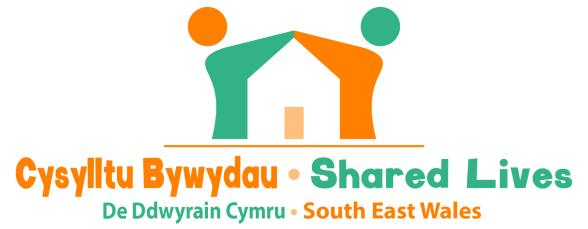 Graddfeydd cyflog.Telir rhwng £333.06 a £567.07/wythnos am drefniadau tymor hir a seibiantTelir £7.83/awr am gymorth dydd